24 PROSEDUR LAYANAN CEK TURNITIN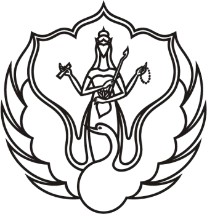 KEMENTERIAN PENDIDIKAN, KEBUDAYAAN, RISET, DAN TEKNOLOGI INSTITUT SENI INDONESIA YOGYAKARTA UPT PERPUSTAKAANJl. Parangtritis Km. 6,5 Kotak Pos 55001Telepon: (0274)379133, 373659, Fax (0274) 371233E-mail: lib@isi.ac.id, Website: https://lib.isi.ac.id/Nomor PosKEMENTERIAN PENDIDIKAN, KEBUDAYAAN, RISET, DAN TEKNOLOGI INSTITUT SENI INDONESIA YOGYAKARTA UPT PERPUSTAKAANJl. Parangtritis Km. 6,5 Kotak Pos 55001Telepon: (0274)379133, 373659, Fax (0274) 371233E-mail: lib@isi.ac.id, Website: https://lib.isi.ac.id/Tanggal Pembuatan29 September 2022KEMENTERIAN PENDIDIKAN, KEBUDAYAAN, RISET, DAN TEKNOLOGI INSTITUT SENI INDONESIA YOGYAKARTA UPT PERPUSTAKAANJl. Parangtritis Km. 6,5 Kotak Pos 55001Telepon: (0274)379133, 373659, Fax (0274) 371233E-mail: lib@isi.ac.id, Website: https://lib.isi.ac.id/Tanggal Revisi1 Desember 2022KEMENTERIAN PENDIDIKAN, KEBUDAYAAN, RISET, DAN TEKNOLOGI INSTITUT SENI INDONESIA YOGYAKARTA UPT PERPUSTAKAANJl. Parangtritis Km. 6,5 Kotak Pos 55001Telepon: (0274)379133, 373659, Fax (0274) 371233E-mail: lib@isi.ac.id, Website: https://lib.isi.ac.id/Tanggal EfektifKEMENTERIAN PENDIDIKAN, KEBUDAYAAN, RISET, DAN TEKNOLOGI INSTITUT SENI INDONESIA YOGYAKARTA UPT PERPUSTAKAANJl. Parangtritis Km. 6,5 Kotak Pos 55001Telepon: (0274)379133, 373659, Fax (0274) 371233E-mail: lib@isi.ac.id, Website: https://lib.isi.ac.id/Disahkan OlehKepala UPT Perpustakaan ISI YogyakartaAgustiawan, S.S., M.IP.NIP. 197907142003121003KEMENTERIAN PENDIDIKAN, KEBUDAYAAN, RISET, DAN TEKNOLOGI INSTITUT SENI INDONESIA YOGYAKARTA UPT PERPUSTAKAANJl. Parangtritis Km. 6,5 Kotak Pos 55001Telepon: (0274)379133, 373659, Fax (0274) 371233E-mail: lib@isi.ac.id, Website: https://lib.isi.ac.id/Judul SOPProsedur Layanan Cek TurnitinDasar HukumKualifikasi PelaksanaKualifikasi PelaksanaUU RI No. 20 Tahun 2003 tentang Sistem Pendidikan Nasional.UU RI No. 43 Tahun 2007 tentang Perpustakaan.UU RI No. 12 Tahun 2012 tentang Pendidikan Tinggi.PP RI No. 4 Tahun 2014 tentang Penyelenggaraan Pendidikan Tinggi dan Pengelolaan Perguruan Tinggi.PP No. 24 Tahun 2014 tentang Pelaksanaan UU No. 43 tahun 2007 tentang Perpustakaan.Keputusan Presiden RI No. 39 tahun 1984 tentang Pendirian Institut Seni Indonesia.Peraturan Menteri Pendidikan dan Kebudayaan No. 139 Tahun 2014 tentang Pedoman Statuta dan Perpustakaan Perguruan Tinggi.Keputusan Menteri Pendidikan dan Kebudayaan RI No. 0173/O/1995 tentang Perpustakaan dan Tata Kerja ISI Yogyakarta.Peraturan Kepala PNRI No. 11 Tahun 2015 tentang Petunjuk Teknis Jabatan Fungsional Pustakawan dan Angka Kreditnya.Peraturan PNRI No. 10 Tahun 2018 tentang Instrumen Akreditasi Perpustakaan Perguruan Tinggi.Keputusan Rektor No. 347 Tahun 2015 tentang Pendirian dan Penyelenggaraan UPT Perpustakaan.SNP Bidang Perpustakaan Perguruan Tinggi Tahun 2013D3/S1/S2;Menguasai Komputer;Mengetahui tugas dan fungsi sistem dan prosedur Perpustakaan;Memiliki kemampuan berkomunikasi yang baik dengan Bahasa yang baik.D3/S1/S2;Menguasai Komputer;Mengetahui tugas dan fungsi sistem dan prosedur Perpustakaan;Memiliki kemampuan berkomunikasi yang baik dengan Bahasa yang baik.KeterkaitanPeralatan dan PerlengkapanPeralatan dan PerlengkapanKomputerJaringan InternetWebsite TurnitinATKKomputerJaringan InternetWebsite TurnitinATKPeringatanPencatatan dan PendataanPencatatan dan PendataanJika SOP tidak dilaksanakan maka pemustaka tidak bisa mendapatkan layanan turnitinPencatatan atau pendataan dilakukan oleh Bagian Perpustakaan.Pencatatan atau pendataan dilakukan oleh Bagian Perpustakaan.No.Uraian KegiatanPelaksanaPelaksanaPelaksanaMutu BakuMutu BakuMutu BakuMutu BakuNo.Uraian KegiatanPustakawanPemustakaKaprodi/KajurKelengkapanWaktuOutputKet.1.Pemustaka melakukan upload mandiri file atau artikel yang akan di cek smililarity melalui link https://bit.ly/cekturnitinisiyk23, kemudian memberi tahu ke petugas melalui email / WAData mahasiswa  5 MenitSoftfile naskah2.Pustakawan menerima pesan dari pemustaka melalui email/ WA dan kemudian mengecek file yang di upload oleh pemustaka melalui link https://isiyogyakarta.turnitin.comNaskah karya ilmiah5 menitNaskah asli3.Pustakawan mendownload hasil cek similarity dari naskah karya ilmiah yang di unggah Website TurnitinNaskah karya ilmiah5 menitHasil similarity naskah karya ilmiah4.Pustakawan mengecek hasil similarity yang keluar maksimal 25%. Ketentuan persentase dari ISIWebsite TurnitinNaskah karya ilmiah5 menitHasil similarity naskah karya ilmiah5.Pustakawan mengirimkan hasil cek smilarity dari pemustaka melalui email atau WAEmailNo WA3 menitSoftfile naskah karya ilmiah6.Pemustaka menerima hasil cek smilarity berupa soft file dan bisa dicetak secara mandiriNaskah karya ilmiahPrinterHasil Cek5 menitPrint out hasil similarity